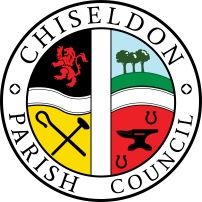  Contact details:Clerk – 01793 740744 (Voicemail)  clerk@chiseldon-pc.gov.ukYou are summons to the Planning, Transport Development and Highways Committee meeting.Thursday 27th May 2021 at 7.30pm. At the Recreation Hall off Norris Close in Chiseldon. Remote login details at the end of the agenda for residents who may wish to attend remotely.AGENDA     Vote on new Chairman of the committee for the forthcoming yearVote on new Vice Chairman if required for the committee for the forthcoming yearAttendances and apologies for absence. Absence with no apologies to be recorded separately.  Vote on approval of apologies.    Declarations of Interest and vote on any dispensations required.Public Recess.  10 minutes maximum, 3 minutes per speaker if multiple speakers.Approval of minutes from 29th April 2021Action points. Next meeting Thursday 24th June 2021 7.30pm in the Recreation Hall, off Norris Close, Chiseldon.Signed: C Wilkinson (Clerk) 24.5.2021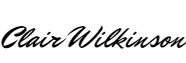 Committee members: Cllr Matt Harris, Cllr Chris Rawlings, Cllr Ian Kearsey (Committee Chairman), Cllr Steve Duke, Cllr Danielle Simpson.LAW THAT ALLOWS THE COUNCIL TO VOTE/ACT:Item 13,14,15. Hodson Road SID & other SID provision. LGRA 1997 s.30 / HA 1980 s.274ALogin details:https://teams.microsoft.com/l/meetup-join/19%3adbbacb08b20c40d085388ae5690a05cb%40thread.tacv2/1621846378739?context=%7b%22Tid%22%3a%22994eb4e1-2fcb-47f9-a34e-66c6767624a1%22%2c%22Oid%22%3a%22abfe080e-0d86-401d-95dd-e231c117cc34%22%7d8.9.10.11.12.11.12.13.14.15.16.17.PLANNING: VOTING ITEMSDiscuss & vote on requesting SBC review planning app S/HOU/21/0479 for the Methodist Chapel on Turnball at a Planning meeting rather than leaving decision to the officer. Discuss & vote on S/HOU/21/0751 Single storey rear extension, velux windows and rendering garage walls. Saracens, Turnball.Discuss & Vote on  S/21/0544. Change of use for Barn. Chiseldon Farm, Ypres Road.Discuss and vote on S/HOU/21/0645. 4 Tatley Walk. Single storey rear extension, single/2 storey side extension, front porch, front canopy, extension to garage and boundary wall and fence. Discuss and vote on S/LDP/21/0648. Certificate of lawfulness for detached garden building. 16 Cambrai Road. (Not a statutory consultation with the PC)Discuss and vote on S/HOU/210785. 5 Cambrai Road. Single storey rear extension.Discuss and vote on S/LBC/21/0876. 16 Badbury Lane.  Resurfacing of existing parking area & installation of new boiler. Retrospective application.HIGHWAYS: VOTING ITEMSDiscussion & vote on exact location for proposed New Road SID installation. See additional documentation.Discussion & vote on where to place the further two ground anchors to hold the Hodson Road SID when it is moved to a new location. See additional documentation.Discuss & vote on SID to purchase for New Road.  See additional documentation.TRANSPORT: VOTING ITEMSNo itemsItems for next agenda (Note, these items cannot be voted on at this meeting)